Шенталинский филиал государственного бюджетного профессионального  образовательного учреждения «Тольяттинский медицинский колледж»Комплексное методическое обеспечение темы «Сестринский уход при аллергических заболеваниях» ПМ 02. Участие в лечебно – диагностическом и реабилитационном процессахМДК 02.01. Сестринский уход при различных заболеваниях и состояниях«Сестринский уход в терапии»Специальность:  34.02.01 Сестринское делоШентала, 2018 гРазработал преподаватель: Баранова С.А.Пояснительная записка1.Тема рассчитана на 2 часа теоретического и 4 часа практического занятий.2.В комплексное методическое обеспечение темы (КМО) входят методическая разработка теоретического занятия для преподавателя, методическая разработка практического занятия для преподавателя, методическая разработка практического занятия для студентов, контрольные вопросы, задания в тестовой форме, лекционный материал, ситуационные задачи, эталон ответов, алгоритмы манипуляций и неотложных состояний список литературы.3.Требования к знаниям и умениям студентов: студент должен знать:- причины, основные клинические проявления и симптомы заболеваний;- возможные осложнения и их профилактику;- методы диагностики проблем пациента;- организацию и оказание сестринской помощи;- подходы к лечению, уходу, принципам рационального и диетического питания;- пути введения лекарственных препаратов- роль сестринского персонала при проведении реабилитационных процессов – виды, формы и методы реабилитации- правила использования оборудования, аппаратуры, изделий медицинского назначенияуметь:-  готовить пациента к лечебно-диагностическим вмешательствам;- осуществлять сестринский уход за пациентом при различных заболеваниях и состояниях;- консультировать пациента и его окружение по применению лекарственных средств;- осуществлять реабилитационные мероприятия в пределах своих полномочий в условиях ПМСП и стационара;- осуществлять фармакотерапию по назначению врача;- проводить комплексы упражнений лечебной физкультуры, основные приемы массажа;- проводить мероприятия по сохранению и улучшению качества жизни пациента;- осуществлять паллиативную помощь пациентам;-  вести утвержденную медицинскую документацию;4.Формируемые компетенции на занятии:  В процессе освоения ПМ 02.   студенты должны овладеть общими компетенциями:Методическая разработка темы «Сестринский уход при аллергических заболеваниях» Организационные формы:1. Теоретическое занятие - 90 мин.		2.Практическое занятие - 270 мин.Цели и задачи:- образовательная: сформировать знания по определению понятия "аллергия"; причинам и факторам риска: симптомам; типичным проблемам пациента; принципам оказания доврачебной помощи при анафилактическом шоке; профилактическим мероприятиям; повторить и обобщить материал по теме. «Сестринский уход при заболеваниях костно-мышечной системы и соединительной ткани»; научить студентов выполнять сестринское обследование пациентов с аллергическими заболеваниями, проводить анализ собранной информации, выявлять проблемы пациента, планировать, реализовать и оценить эффективность сестринских вмешательств, выполнять манипуляции и процедуры, оказывать неотложную помощь при анафилактическом шоке; активизировать внимание; формировать умения анализировать, сравнивать, обобщать.-развивающая: формировать умение систематизировать, обобщать, выделять главное; развивать творческое воображение, мышление, логику, наблюдательность; развивать коммуникативные умения: вести дискуссию, слушать и слышать собеседника; делать выводы, анализировать информацию; совершенствовать все виды речевой деятельности; повысить общую грамотность; осуществлять самоконтроль.-воспитательная: создание атмосферы доброжелательности, воспитание чувства ответственности, уважения друг к другу, уверенности в себе, взаимопонимания, умения осуществлять самоконтроль, формировать умение отстаивать собственную позицию, воспитывать трудолюбие и прилежание, чувство ответственности за всех и за каждого; воспитывать умение работать индивидуально и в команде; умение объективно оценивать ответы своих товарищей.Форма работы: коллективная, парная, индивидуальная.Тип занятия: комбинированный.Вид традиционного занятия: теоретический, практический.Место проведения: аудитория, кабинет доклинической практикиОснащение занятия:Средства обучения: учебники, алгоритмы практических манипуляций, предметы ухода за больными, инструментыСредства контроля: контрольные вопросы, задания в тестовой форме, ситуационные задачи.Интеграция темыМежпредметные связи.Истоки:1. МДК 04.02.2. Анатомия и физиология человека.3. Фармакология.4. МДК 02.01 Раздел 11. Сестринский уход в педиатрии.5. Основы патологии.6. Фармакология.Внутрипредметные связи.1.Первичная медико-санитарная помощь. Сестринское обследование пациентов терапевтического профиля.2.Сестринский уход при заболеваниях костно-мышечной системы и соединительной ткани. Выход: практическая деятельность медсестры.Методы проведения: объяснительно-иллюстративный, репродуктивный, информационноразвивающий, проблемный.Методическая разработка  теоретического  занятиядля преподавателяТема: «Сестринский уход при аллергических заболеваниях»Организационная форма:Теоретическое занятие – 2ч.-  90 мин.Цели и задачи:- образовательная: научить применять полученные знания по определению понятия "аллергия";причинам и факторам риска; симптомам; типичным проблемам пациента; принципам оказания доврачебной помощи при анафилактическом шоке; профилактическим мероприятиям; повторить и обобщить материал по теме. «Сестринский уход при заболеваниях костно-мышечной системы и соединительной ткани»; активизировать внимание; формировать умения анализировать, сравнивать, обобщать.- развивающая: формировать умение систематизировать, обобщать, выделять главное; развивать коммуникативные умения: вести дискуссию, слушать и слышать собеседника; развивать умение работать с текстом, делать выводы, анализировать информацию, совершенствовать все виды речевой деятельности; повысить общую грамотность.- воспитательная: создание атмосферы доброжелательности, воспитание чувства ответственности, уважение друг к другу, уверенности в себе, взаимопонимания, умение осуществлять самоконтроль, формировать умение  отстаивать  собственную позицию, воспитывать трудолюбие и прилежание,  чувство ответственности за всех и за каждого; умение объективно оценивать  ответы своих  товарищей.Формы работы: коллективная.Тип занятия: теоретическое занятие.Вид традиционного занятия: лекция.Место проведения: аудитория.Средства обучения: методическая разработка, учебник. Средства контроля: контрольные вопросы.Интеграция темыМежпредметные связи.Истоки:1. МДК 04.02.2. Анатомия и физиология человека.3. Фармакология.4. МДК 02.01 Раздел 11. Сестринский уход в педиатрии.5. Основы патологии.6. Фармакология.Внутрипредметные связи.1.Первичная медико-санитарная помощь. Сестринское обследование пациентов терапевтического профиля.2.Сестринский уход при заболеваниях костно-мышечной системы и соединительной ткани. Выход: практическая деятельность медсестры.Методы проведения: объяснительно - иллюстративный, информационно-развивающий.План проведения  теоретического занятия.Тема: «Сестринский уход при аллергических заболеваниях»Литература:1. Основы сестринского дела в терапии, В.Г Лычев. В.К. Карманов, 2008 год.2.Сестринское дело в терапии с курсом ПМП, Смолева Э.В., 2010 г.Приложение №1Ответы к контрольным вопросамПричины и факторы риска развития заболеваний костно-мышечной системы.Наследственностьнарушения иммунокомпетенгной системыинфекционные агенты: ретровирусы, вирусы	краснухи, 	герпеса, 	микоплазма, цитомегаловирус и др.избыточный вестравмы, спортивные перегрузкипрофессиональные нагрузки, возраст старше 50 летКлинические проявления ревматоидного артрита. начинается постепенно или остро (реже)характерно множественное поражение мелких и средних суставов конечностей суставы деформируются, их функции нарушаются постепенно поражается все большее число суставов боль в пораженных суставах при движении температура тела повышаетсяразвиваются слабость, потливость припухлость суставов объем движений в них ограничен в дальнейшем наступает полная неподвижность (анкилоз)Принципы диагностики, лечения. ОАК - признаки анемии, лейкоцитоз, увеличение СОЭ БАК - диспротеинемия, увеличение крличества фибриногена ИИ (иммунологическое исследование) - наличие ревматоидного фактора, снижение количества Т-лимфоцитов, обнаруживаются ЦИК (циркулирующие иммунные комплексы) Рентгенография суставов - эпифизарный остеопороз, сужение суставной щели, краевые эрозии Радиоизотонное исследование с технецием Исследование синовиальной жидкости (ревматоидный фактор) Биопсия синовиальной оболочки Лечение:лечение должно быть комплексным 1. Базисные средства:аминоколиновые препараты: делагил, планквенил (назначают длительно, годами)цитостатики: азотиаприн, метатрексат. винкристин (побочные действия - лейкопения, тромбоцитопения, анемия)кортикостероиды: преднизолон, метипред (прием после еды)соли золота: кризанол, тауредоннестероидные противовоспалительные препараты: диклофенак, кетанол, вольтарен (после еды)сосудистые препараты: пентоксифиллин. Трентал2. Дополнительные методы:лечебная физкультура, массажэкстракорпоральные методы лечения: гемосорбция, плазмоферез3.Хирургическое лечение: протезирование4. Санаторно-курортное лечение: Старая Русса, Хилово, Сестрорецкий курорт, Кисловодск.4.Причины и факторы риска развития заболевании соединительной ткани.Не установлена.Провоцирующими факторами являются лекарственная аллергия, переохлаждение, чрезмерная инсоляция, воздействие вибрации, физические и психические травмы, эндокринные нарушения, инфекционные заболевания, генетическая предрасположенность.5.Клинические проявления системной красной волчанки.Болеют преимущественно женщины детородного возраста (20-30 лег). На начальных этапах заболевания отмечаются слабость, снижение массы тела, немотивированное повышение температуры, боль в суставах, нарушение аппетита, сна. Поражение кожи и слизистых оболочек: симптом «бабочки» на лице (стойкая эритема в области щек и носа в виде бабочки), выраженное покраснение губ с сероватыми чешуйками и корочками, трофические нарушения, эритематозные пятна, высыпания, эрозии, изъязвления на коже и слизистых различной локализации. Поражение опорно-двигательного аппарата: интенсивные длительные боли в одном или нескольких суставах, утренняя скованность в суставах, деформация суставов, асептические некрозы головок костей, мышечная слабость, боли в мышцах.Поражение внутренних органов: плеврит, легочная гипертензия, перикардит, миокардит, недостаточность кровообращения, пороки сердца, эрозивный гастрит и дуоденит, желтуха, волчаночный нефрит.Поражение нервной системы: астеновегетативный синдром, менингоэнцефалит,энцефалит, полиневрит.Характерно увеличение лимфатических узлов, печени и селезенки.6.Принципы диагностики, лечения.OAK, ОАМ.Биохимический анализ крови.Исследование крови на LE-клетки.Иммунологические исследования крови, серологические реакции.ЭКГ.ФКГ.Биопсия кожи, мышц, лимфатических узлов.Компьютерная томография головного мозга.ЛечениеЛечебный режим.Лечебное питание.Медикаментозное лечение:	глюкокортикостероиды, препараты калия, витамины, анаболические гормоны, мочегонные, гипотензивные, нестероидные противовоспалительные препараты, цитостатики, иммунотерапия, антиагреганты и антикоагулянты.Плазмаферез.ЛФК, массаж.Санаторно-курортное лечение.Приложение 2ЛЕКЦИОННЫЙ МАТЕРИАЛОстрые аллергозыАллергические заболевания (аллергозы) - представляют собой неоднородную группу болезней, в основе которых лежит аллергия.Аллергия (аллергическая реакция, гиперчувствительность) - это состояние повышенной чувствительности у отдельных лиц в ответ па повторное введение аллергенов - веществ, которые у других людей этих состояний не вызывают. в последние годы отмечено увеличение распространения аллергических заболеваний считают, что в среднем аллергические заболевания встречаются примерно у 10% населения земного шара, причем имеются значительные колебания этой величины от 1% до 50% и более в разных странах, отдельных районах страны и среди различных групп населения существенную роль играют загрязнение окружающей среды, химизация, рост потребления различных лекарственных средств, проведение профилактических прививок и др.Классификация аллергических реакцийТипы аллергических реакций:1.АР (гиперчувствительность) немедленного типа развивается в течение 15-20 мин., по своему смыслу является полным синонимом антительного реагинового типа ответа на попадание в организм аллергена, антитела (реагины) фиксируются на тучных клетках, и поэтому в первую очередь «шоковыми» органами при таком типе реакции являются органы дыхания, конъюнктива глаз, кишечник2.АР (гиперчувствительность) замедленного типа развивается через 1-2 суток, в основе лежит механизм воздействия	попадающего в организм аллергена насенсибилизированные лимфоциты с секрецией различных медиаторов, называемых лимфокинами, которые преимущественно и ответственны за развитие аллергической реакцииКлассификация аллергенов1.Экзоаллергены  попадают в организм извне,делятся на:- аллергены неинфекционного происхождения (бытовые. промышленные, пищевые, пыльцевые, эпидермальные и пр.)-  аллергены инфекционного происхождения (бактериальные, грибковые и др.)2.Эндоаллергены (аутоаллергены), образуются в самом организмеОчень важно знать, какой именно аллерген является причиной аллергической реакции у больного. Решить эту задачу призваны помочь аллергологические кабинеты (а в крупных городах и аллергологические стационары). В этих кабинетах имеется набор инфекционных и неинфекционных аллергенов, выпускаемых специальными производственными институтам, также входящими в систему аллергологической службы. Эти аллергены в определенной последовательности наносят скарификационно на кожу предплечья и в строго установленные сроки изучают кожную реакцию на каждый из аллергенов. Всем медицинским работникам следует помнить, что направлять больных для обследования в аллергологические кабинеты необходимо в период ремиссии, так как контакт с аллергеном в период обострения болезни может привести к резкому ухудшению состояния больного.Сывороточная болезнь - эго тяжело протекающая аллергическая реакция, возникающая после введения чаще всего лошадиной сыворотки, входящей в состав противостолбнячной (либо другой лечебной) сыворотки или других препаратов.симптомы сывороточной болезни могут развиваться и при введении	некоторыхлекарственных препаратов, содержащих белок и вещества иного животного происхождения (инсулин, АКТГ, печеночные препараты и др.)Этиология:частота сывороточной болезни зависит от вида и дозы вводимого белковогопрепарата, степени его очистки и широты примененияу детей грудного возраста сывороточная болезнь встречается редкос возрастом частота, интенсивность и тяжесть заболевания возрастаютинкубационный период от введения препарата до начала развития заболевания длится 7-12 дней, но может сократиться до нескольких часов или удлиняться до8 нед. и болеев развитии сывороточной болезни принимает участие ряд иммунных механизмов, из которых ведущим является повреждающее действие почек циркулирующими иммунными комплексамиКлиническая картина:клиника сывоточной болезни отличается многообразием симптомовтечение заболевания обусловлено различием видов и типов образующихсяантителострый период начинается с повышения температуры тела - от субфебрильных цифр (наблюдается чаще) до 39-40 Сбольных беспокоят боли и скованность в суставахв дальнейшем появляется сыпь, чаще всего вместе введения сыворотки, затем она распространяется по всему телухарактер сыпи разнообразный: от эритематозной до геморрагическойпоявление сыпи нередко сопровождается отеками, преимущественно на лицеувеличиваются лимфатические узлы, возможно увеличение селезенкипри сывороточной болезни в процесс, как правило, вовлекается сердечнососудистая система: появляются боли в области сердца, одышка, сердцебиение, может снизиться артериальное давлениепри тяжелых формах болезни в процесс могут вовлекаться почки, легкие, печень, может развиться гемолитическая анемияострый период сывороточной болезни при легкой и средней тяжести течения длится обычно 5-7 суток, развивающиеся изменения носят обратимый характерпри тяжелом течении заболевание обычно длится 2-3 недели.иногда сывороточная болезнь может приобретать рецидивирующий характер с общей длительностью до нескольких месяцевЛ е ч е н и емероприятия, проводимые при возникновении сывороточной болезни, зависят от формы ее проявления, т.е. от тяжести теченияпри легкой форме сывороточной болезни можно ограничиться назначением препаратов кальция (внутривенно вводят 10 мл 10% раствора глюконата или хлорида кальция), ангигистаминных средств (внутрь назначают димедрол или супрастин, тавегил или диазолин), аскорутинакаждый больной сывороточной болезнью должен быть госпитализирован даже при легкой форме заболевания вследствие угрозы развития поздних органных осложнений, вероятность которых очень великапри средней и тяжелой формах сывороточной болезни обязательно введение глюкокортикоидных гормонов (20-30 мг преднизолона в сутки) с постепенным снижением дозы по мере стихания клинических проявленийотменяют гормоны через 2-3 нед.кроме этого, про водяг гепаринотерашпо (10000-20000 ЕД гепарина в сутки), таккак она является средством патогенетического лечения (такая терапия проводится в стационарных условиях под контролем времени свертывания крови)Прогноз:В подавляющем большинстве случаев прогноз благоприятный, если не возникает тяжелых поражений внутренних органов.Профи л а к т и к а :лечебные сыворотки надо вводить по строгим показаниямдробное введение сыворотки по Безредке или с предварительным введением разведенных сыворотокпредпочтительнее заменять сыворотку человеческим гамма-глобулином: если в анамнезе имеется указание на аллергические реакции, а с лечебной целью необходимо введение противостолбнячной сыворотки, то следует применять не сыворотку, а бычий столбнячный анатоксин или человеческий иммунный гамма-глобулин, приготовленный из сыворотки людей, иммунизированных столбнячным токсиномтам, где этих препаратов нет и приходится вводить сыворотку, рекомендуется провести предварительное тестирование для выявления повышенной чувствительности к сывороткам:начинают с постановки скарификационной пробы с нанесением капли водногораствора сыворотки в разведении 1:100 (у лиц с отягощенным аллергологическим анамнезом начинаютс разведения 1: 1000)если проба отрицательная, про водят новую в разведении 1:10положительная реакция немедленного (волдырного) типа в течение 20 мин скожным зудом, воспалением кожи является противопоказанием к введению чужеродной сывороткипри отрицательном результате проводят введение лечебной сывороткипосле выписки больного из стационара для профилактики рецидивов сывороточной болезни рекомендуется не употреблять в пищу кумыс и конское мясо (во избежание развития перекрестных реакций)Отек Квинке (апгионевротический отек)- одна из форм крапивницы распространением процесса на глубоко лежащие отделы кожи и подкожной клетчатки.Генрих Иренеус Квинке (нем. Heinrich Irenaeus Quincke; 26 августа 1 842. Франкфурт-на- Одере, Германия — 19 мая 1922. Франкфурт-на-Майне, Германия) — немецкий врач-терапевт и хирург, автор большого числа открытий и новшеств в области медицины.Этиология:Причины отека Квинке - разнообразные аллергены, их сочетания (пищевые продукты, лекарства, бактерии, стиральные порошки, косметические средства и др.).Клиническая картина:внезапно возникают уплотнения кожи и подкожной клетчатки, локализующиеся на губах, щеках, половых органахпри нажагии на уплотнение не остаетсянаибольшую опасность представляет локализация отека в области гортанив этом случае сначала появляется «лающий» кашель, затем наступает инспираторная одышка, принимающая.затем инспирагорно-экспираторный характерстановится с гридорозным, лицо - цианотичнымлетальный исход может наступить от асфиксииотек может локализоваться на слизистой оболочке желудочно-кишечного тракта исимулировать клинику острого животапри локализации на лице отек может распространиться на серозные мозговые оболочки: появляется головная боль, рвота, иногда судорогиЛечение:пациенты с отеком Квинке должны быть госпитализированыпри отеке гортани транспортировка в ЛОР-отделение, так как	в любой	моментможет понадобиться трахеотомияпатогенетическая терапия: введение 0.1 % раствора реналина гидрохлорида	0.3-0,5 мл подкожно, 2 мл 2 раствора супрасгина или 1-2 мл 1% раствора димедрола внуримышечно, 60-90 мг преднизолона внутривенно, ингаляции сальбутамола, алупента, 2-4 мл лазикса внутривенно.Прогноз:обычно благоприятный при своевременно оказанной помощи после купирования приступа пациенты направляются к аллергологу для дальнейшего наблюдения и леченияАнафилактический шок - вид аллергической реакции немедленного типа, который возникает при повторном введении в организм аллергена и является наиболее опасным аллергическим осложнением.Этиология:любое лекарственное средствоукус насекомых (ос, пчел)повторное введение белковых препаратов, вакцин, сывороток, полисахаридовприем пищевых аллергеновСпособствующие факторы: аллергические заболевания (бронхиальная астма, полинозы,нейродермит и др.), а так же при повторном лечении одним и тем же препаратом.Патогенез:при первом контакте с аллергеном (особенно	при	парентеральном	введениилекарств) развивается сенсибилизация организма, которая может длиться многие месяцыпри следующем контакте в результате реакции антиген-антитело высвобождаются медиаторы - гистамин, серотонин, ацетилхолин, иод воздействием которых нарушается проницаемость сосудистой стеки, развивается сокращение гладкой мускулатуры бронхов, кишечника и других органов, аллергическое воспаление кожи, слизистых оболочек и внутренних органову сенсибилизированных пациентов доза или способ введения лекарственного средства не имеют решающего значениялюбая ткань, любой орган могут стать шоковыми — стать ареной шоковой реакции, поэтому симптомы АШ многообразныКлиническая картина:симптомы шока многообразныстепень этого проявления лекарственной болезни колеблется от нескольких секунд или минут до 2 ч.типичная форма АШ наблюдается у большинства пациентовначинается с ощущения жара («обдало крапивой»), появления чувства страха смерти, резкой слабости, покалывания, зуда кожи лица, рук, головыжалобы на ощущение прилива крови к голове, языку, чувство тяжести за грудиной или сдавления грудной клеткивозможно появление болей в сердце, затруднения дыхания, головной боли: головокружения, тошноты, рвотыиногда бывают жалобы на боли в животепри молниеносном шоке пациенты не успевают предъявить жалобы до потери сознания.Объективные симптомы:гиперемия или бледность кожицианозотек век или лицаобильная потливостьвозможны судороги конечностейнепроизвольные выделения мочи, калазрачки расширены, не реагируют на светпульс частый, нитевидный на периферических сосудахтоны сердца глухие, аритмичныеАД часто не определяетсядыхание затрудненное с хрипами	и пеной изо ртапри аускультации - влажные хрипы	или	ничего не слышно из-за тотальногобронхоспазмаПри преобладании в клинической картине тех или иных симптомов различают вариантыАШ:гемодинамический (симптомы нарушения	сердечно-сосудистой системы)асфиктический (симптомы острой дыхательной недостаточности)церебральный (нарушения ЦНС)абдоминальный (симптомы «острого» живота).Лечение:Эффективность лечения АШ определяется в первую очередь срочностью оказания доврачебной и врачебной помощи, хотя иногда при правильном и своевременном лечении пациента не удается спасти от смерти.Необходимо:прекратить введение или прием аллергенауложить пациента горизонтально и зафиксировать язык во избежание асфиксииналожить жгут выше места введения лекарства, чтобы замедлить его всасываниеобколоть место инъекции 0,5 мл 0,1 % раствора адреналина гидрохлорида в разведении изотоническим раствором натрия хлорида 1:10на место инъекции положить кусочек льда0.5 мл адреналина ввести подкожно в другую часть телапровести контроль АД и пульса;60-90 мг преднизолона ввести внутривенно или внутримышечно после стабилизации АД ввести 1 мл 0.1 % раствора тавегила или 1 мл 1 % раствора димедрола в/в или в/м (нежелательно применение пипольфена - снижает АД)при бронхоспазме ввести 10-20 мл 2.4% раствора эуфиллина в/впри тахикардии - коргликон в/весли шок развился на пенициллин - 1000 000 ЕД пенициллиназы в/мдля стабилизации АД ввести 1 мл 1 % раствора мезатона в/м или 200 мг (5 мл) допаминапри наличии отечного синдрома - 2-4 мл лазикса в/впри необходимости провести сердечно-легочную реанимацию (CJ1P)После стабилизации АД пациент госпитализируется в реанимационное отделение. После выписки из стационара необходимо наблюдение аллергологом.Профилактика:сбор аллергологического анамнезаотказ от назначения медикаментозных средств без достаточного основания, и	впервую очередь тех, которые чаще вызывают аллергическую реакцию (антибиотики, сульфаниламидные препараты и др.)нежелательно назначение одновременно 3 и более лекарственных средствборьба с самолечением, борьба с цветущей амброзиейМетодическая разработка  практического  занятия для преподавателяТема: «Сестринский уход при аллергических заболеваниях»Организационная форма:Практическое занятие – 6 часов (270 мин)Цели и задачи:- образовательная: научить студентов выполнять сестринское обследование пациентов с аллергическими заболеваниями, проводить анализ собранной информации, выявлять проблемы пациента, планировать, реализовать и оценить эффективность сестринских вмешательств, выполнять манипуляции и процедуры, оказывать неотложную помощь при анафилактическом шоке; формировать умения анализировать, сравнивать, обобщать.- развивающая: формировать умение систематизировать, обобщать, выделять главное; развивать творческое воображение, мышление, логику, наблюдательность; развивать коммуникативные умения: вести дискуссию, слушать и слышать собеседника; делать выводы, анализировать информацию; совершенствовать все виды речевой деятельности; повысить общую грамотность; осуществлять самоконтроль.- воспитательная: создание атмосферы доброжелательности, воспитание чувстваответственности, уважения друг к другу, уверенности в себе, взаимопонимания, умения осуществлять самоконтроль, формировать умение отстаивать собственную позицию, воспитывать трудолюбие и прилежание, чувство ответственности за всех и за каждого; воспитывать умение работать индивидуально и в команде; умение объективно оценивать ответы своих товарищей, коллегиально принимать решение.Формы работы: коллективная.Тип занятия: практическое занятие.Вид традиционного занятия: практический.Место проведения: кабинет доклинической практики.Средства обучения: методическая разработка, учебники, предметы ухода за больнымСредства контроля: задания в тестовой форме, ситуационные задачи.Интеграция темыМежпредметные связи.Истоки:1. МДК 04.02.2. Анатомия и физиология человека.3. Фармакология.4. МДК 02.01 Раздел 11. Сестринский уход в педиатрии.5. Основы патологии.6. Фармакология.Внутрипредметные связи.1.Первичная медико-санитарная помощь. Сестринское обследование пациентов терапевтического профиля.2.Сестринский уход при заболеваниях костно-мышечной системы и соединительной ткани. Выход: практическая деятельность медсестры.Методы проведения: объяснительно - иллюстративный, информационно-развивающий.План проведения  практического занятия.Тема: «Сестринский уход при аллергических заболеваниях»Методическая разработка  практического  занятия для студентовТема: «Сестринский уход при аллергических заболеваниях»Организационная форма:Практическое занятие – 270 мин.Цели и задачи:- образовательная: научить студентов выполнять сестринское обследование пациентов с аллергическими заболеваниями, проводить анализ собранной информации, выявлять проблемы пациента, планировать, реализовать и оценить эффективность сестринских вмешательств, выполнять манипуляции и процедуры, оказывать неотложную помощь при анафилактическом шоке; формировать умения анализировать, сравнивать, обобщать.- развивающая: формировать умение систематизировать, обобщать, выделять главное; развивать творческое воображение, мышление, логику, наблюдательность; развивать коммуникативные умения: вести дискуссию, слушать и слышать собеседника; делать выводы, анализировать информацию; совершенствовать все виды речевой деятельности; повысить общую грамотность; осуществлять самоконтроль.- воспитательная: создание атмосферы доброжелательности, воспитание чувстваответственности, уважения друг к другу, уверенности в себе, взаимопонимания, умения осуществлять самоконтроль, формировать умение отстаивать собственную позицию, воспитывать трудолюбие и прилежание, чувство ответственности за всех и за каждого; воспитывать умение работать индивидуально и в команде; умение объективно оценивать ответы своих товарищей, коллегиально принимать решение.Формы работы: коллективная.Тип занятия: практическое занятие.Вид традиционного занятия: практический.Место проведения: кабинет доклинической практики.Средства обучения: методическая разработка, учебники, предметы ухода за больнымСредства контроля: задания в тестовой форме, ситуационные задачи.Интеграция темыМежпредметные связи.Истоки:1. МДК 04.02.2. Анатомия и физиология человека.3. Фармакология.4. МДК 02.01 Раздел 11. Сестринский уход в педиатрии.5. Основы патологии.6. Фармакология.Внутрипредметные связи.1.Первичная медико-санитарная помощь. Сестринское обследование пациентов терапевтического профиля.2.Сестринский уход при заболеваниях костно-мышечной системы и соединительной ткани. Выход: практическая деятельность медсестры.Методы проведения: объяснительно - иллюстративный, информационно-развивающий.Самостоятельная работа.Задание на дом.Приложение 3Тестовые задания для контроля исходного уровня знаний Препараты, чаще вызывающие аллергическую реакцию:а) антибиотики;б) диуретики;в) гипотензивные;г) цитостатики. Антибиотик, чаще вызывающий аллергическую реакцию:а) линкомицин;б)пенициллин;в) тетрациклин;г) эритромицин. 11риори гетная проблема пациента при отеке Квинке:а) отек лица;б) кожный зуд;в)судороги;г) непроизвольное мочеиспускание. Препараты, действуют только на периферические Н|-гистаминорецепторы, не вызывают седативного эффекта, стабилизируют мембрану тучных клеток это ?а) 1-е поколение;б) 2-е поколение;в) 3-е поколение Для профилактики лекарственной аллергии медсестре следует:а) собрать тщательно анамнез;б) назначить другой препарат этой группы;в) заменить на препарат другой группы;г) назначить антигистаминный препарат. Потенциальная проблема пациента при отеке Квинке:а) отек губ;б) отек век:в) загрудинная боль;г) удушье. Неотложная помощь при анафилактическом шоке:а) адреналин, преднизолон, мезатон;б) баралгин. но - шпа, морфин;в) клофелин, пентамин, лазикс;г) нитроглицерин, анальгин, валидол. Приоритетные проблемы пациента при анафилактическом шоке:а) одышка, кашель со «ржавой рвотой»;б) боль в пояснице, отеки;в) чувство жара, слабость;г) изжога, отрыжка. Тактика медсестры при угрозе отека гортани вне лечебного учреждения:а) амбулаторное наблюдение;б) направление в клинику;в) направление на анализ крови;г) срочная госпитализация. Анафилактический шок чаще возникает при введении лекарственного препарата:а) внутрь;б) ингаляционно;в) парентерально;г) сублингвальноОтветы на тест: 1.а 2.6 3. г 4.в 5.в 6.в 7. Г 8. а 9. в 10.гПриложение 4СИТУАЦИОННЫЕ ЗАДАЧИЗадача №1В терапевтическом отделении пациентке 20 лет внутримышечно введено 500 тыс Ед пенициллина. Через несколько минут после в/м введения пенициллина пациентка стала жаловаться на общую слабость, головную боль, нарушение зрения, чувство тяжести за грудиной. Состояние тяжелое. Бледность кожи с цианозом, обильная потливость, одышка. Гоны сердца приглушены. Пульс 120 уд/мин, слабого наполнения. АД 70/40 мм.рт.ст. ЧДД 30 в мин. Живот мягкий, безболезненный.Задания. Определите неотложное состояние, развившееся у пациентки. Составьте алгоритм оказания неотложной помощи.Задача № 2В медпункт обратился мужчина 32 лет, с жалобами на сильный кожный зуд, появление волдырей по всему телу. Заболевание связывает с употреблением рыбы. Болен 2-й день. Объективно: температура 37.1 °С. Состояние удовлетворительное. Кожа гиперемированная, по всей поверхности тела определяется волдырная сыпь разного размера, возвышающаяся над поверхностью кожи. Дыхание везикулярное. Тоны сердца ритмичные, ЧСС 72 в мин. АД 120/80 мм рт.ст. Абдоминальной патологии не выявлено.Задания Сформулируйте и обоснуйте неотложное состояние. Назовите необходимые дополнительные исследования. Определите Вашу тактику в отношении пациента, расскажите о принципах лечения, прогнозе и профилактике заболевания.Задача № 3На приеме у врача медицинского пункта находится мать с ребенком в возрасте 5 лет с жалобами на возникший у мальчика отек в области лица, вялость, общую слабость, недомогание. При опросе врачом установлено, что заболевание у ребенка возникло несколько часов назад. Вскоре после употребления в пищу цитрусовых появилась одутловатость лица, которая затем сменилась его отеком. В анамнезе у ребенка отмечается пищевая аллергия.Объективно: При осмотре общее состояние ребенка тяжелое. Вялый. На лице определяется ограниченный отек кожи и подкожной клетчатки, который распространяется на губы, веки и щеки. Кожа на месте отека бледная, холодная на ощупь. Область отека безболезненная при пальпации, зуда кожи нет. При осмотре полости рта и зева слизистая розовая, влажная, не отечная. Голос у ребенка не изменен. В легких дыхание везикулярное, ЧД=24 в минуту.Задания.1 ..Выявите проблемы пациента, обоснуйте его?Возможные осложнения?Ваши действия, их последовательность?Задача № 4Вскоре, после внутримышечного введения пенициллина, больной пожаловался на беспокойство, чувство стеснения в груди, слабость, головокружение, тошноту. АД 80/40 мм рт. ст., пульс 120 уд/мин, слабого наполнения и напряжения.Задания Определите неотложное состояние, развившееся у пациента. Выявите проблемы пациента.Составьте алгоритм неотложной помощи и обоснуйте каждый этап.Задача № 5Медсестру вызвали к соседу, которого ужалили пчёлы. Пострадавший отмечает боль, жжение на местах укусов, затрудненное дыхание, слабость, тошноту, отечность лица, повышение температуры.Объективно: Состояние средней степени тяжести. Лицо лунообразное за счет нарастающих плотных, белых отеков. Глазные щели узкие. Температура 39°С, пульс - 96 уд/мин, ритмичный, АД 130/80 мм рт. ст., ЧДД 22 в мин.Задание1.Определите неотложное состояние, развившееся у пациента.2.Выявите проблемы пациента.3. Составьте алгоритм оказания неотложной помощи и обоснуйте каждый этап.4.Соберите противошоковый набор.Эталоны ответов.Задача № 1 Анафилактический шок. Алгоритм оказания неотложной помощи:прекратить введение препарата для прекращения дальнейшего поступления аллергена в организмобколоть место инъекции препарата 0.3-0,5 мл 0,1% раствора адреналина в 3-5 мл 0,9% раствора хлорида натрия, положить холод для уменьшения всасыванияввести 0.3-0.5-J мл 0,1% раствора адреналина (в/'в капельно в разведении 2.5 мкг/мл со скоростью 20-60 капель в мин. в/м или п/к)ввести преднизолон в дозе 60-90 мг/кг в зависимости от степени тяжести шока для восстановления капиллярного кровотока, стабилизации мембраны, предупреждения затяжного течения шока, устранения отека легкихобеспечить проведение ингаляции увлажненным кислородом для устранения гипоксии ввести десенсибилизирующие средства (дипразин, тавегил, супрастин в дозе 1-2 мг/кг в/в или в/м) для уменьшения связывания гистамина с незанятыми гистаминовыми рецепторами ввести 20 мл 2,4% раствора эуфиллина в течение 15-20 минут при сохранении стойкого бронхоспазма при стабильной гемодинамикеосуществлять контроль за пульсом, АД для оценки состояния пациенткиЗадача № 2 Острая крапивница.Обоснование: данные анамнеза: сильный кожный зуд, появление волдырей: связь заболевания с употреблением рыбы; объективные данные : субфебрильная температура ; при осмотре: волдырная сыпь по всему телу на гиперемированном фоне кожи . Общий анализ крови: может быть увеличение количества эозинофилов. Аллергологические тесты. Исследование желудочно-кишечного тракта: желудочное и дуоденальное зондирование, исследование кала для выявления гельминтозов. Переход в хроническую форму. Пациент нуждается в амбулаторном лечении.Принципы лечения: Режим полупостельный. Диета молочно-растительная, бессолевая. Очистительная клизма. Антигистаминные препараты: супрастин. димедрол, пипольфен. Профилактика:исключение из питания продукта, вызвавшего аллергическую реакцию;своевременное выявление и эффективное лечение хронических заболеваний желудочно- кишечного тракта;Задача № 3 Острая аллергическая реакция. Отек Квинке. Острый отек гортани, асфиксия.Дейсгвия : -прекращение поступления возможных аллергенов в организм ребенка.-введение одного из перечисленных антигистаминных препаратов: димедрол, супрастин, тавегил в разовой дозе 0.5 мл в/м, по возможности в/в.-противовоспалительная терапия: преднизолон в разовой дозе 1-2 мг/кг массы гела ребенка (20- 40 мг).-препараты кальция: кальция глюконат 0.25 г внутрь однократно.-внутрь активированный уголь.-госпитализация в отделение интенсивной терапии детской больницы в сопровождении врача. Задача № 4У пациента в ответ на введение пенициллина развился анафилактический шок, о чем свидетельствует появившееся беспокойство, чувство стеснения в груди, тошнота, снижение АД, тахикардия. Алгоритм оказания неотложной помощи:а) прекратить введение пенициллина;б) срочно вызват ь врача для оказания квалифицированной медицинской помощи;в) уложить пациента с приподнятым ножным концом с целью притока крови к головному мозгу;г) расстегнуть стесняющую одежду и обеспечить доступ свежего воздуха;д) осуществлять контроль за состояние пациента (АД. ЧДД, пульс);е) положить на место инъекции пузырь со льдом и обколоть 0.1% р-ром адреналина с целью снижения скорости всасывания аллергена;ж) ввести антигистаминные препараты с целью десенсибилизации (2% р-р супрастина или 2% р-р пипольфена или 1% р-р димедрола;з) приготовить потивошоковый набор;и) выполнить назначения врача.3.Студент демонстрирует технику постановки пробы на чувствительность к антибиотикам. Задача № 5У пациента в результате множественных укусов пчёл развилась аллергическая реакция отек Квинке. Алгоритм оказания неотложной помощи:а) вызвать скорую помощь для оказания квалифицированной медицинской помощи;б) обнаружить жалы и удалить их вместе с ядовитым мешочком с целью уменьшения распространения яда в тканях;в) приложить холод на место укуса (мера, препятствующая распространению яда в ткани;г) обильное питье с целью дезинтоксикации;д) дать кордиамин 20-25 капель поддержания сердечно-сосудистой деятельности;е) дать 1-2 таблетки (димедрола или супрастина или тавегила) с целью антигистаминного воздействия;ж) следить за состоянием пациента, осуществляя контроль за АД. пульсом, температурой, ЧДД. диурезом;з) выполнить назначения врача.Приложение 5Алгоритм оказания неотложной помощи при анафилактическом шоке прекратить введение или прием аллергена уложить пациента горизонтально и зафиксировать язык во избежание асфиксии наложить жгут выше места введения лекарства, чтобы замедлить его всасывание обколоть место инъекции 0,5 мл 0,1 % раствора адреналина гидрохлорида в разведении изотоническим раствором натрия хлорида 1:10 на место инъекции положить кусочек льда 0,5 мл адреналина ввести подкожно в другую часть тела провести контроль АД и пульса; 60-90 мг преднизолона ввести внутривенно или внутримышечно после стабилизации АД ввести 1 мл 0,1 % раствора тавегила или 1 мл 1 % раствора димедрола в/в или в/м (нежелательно применение пипольфена -- снижает АД) при бронхоспазме ввести 10-20 мл 2,4% раствора эуфиллина в/в при тахикардии - коргликон в/в если шок развился на пенициллин - 1000 000 ЕД пенициллиназы в/м для стабилизации АД ввести 1 мл 1 % раствора мезатона в/м или 200 мг (5 мл) допамина при наличии отечного синдрома - 2-4 мл лазикса в/в при необходимости провести сердечно-легочную реанимацию (CJIP)Алгоритм оказания неотложной помощи при отеке Квинкепациенты с отеком Квинке должны быть госпитализированыпри отеке гортани транспортировка в JIOP-отделение, так как в любой момент может понадобиться трахеотомияпатогенетическая терапия: введение 0,1 % раствора реналина гидрохлорида 0,3-0,5 мл подкожно, 2 мл 2 раствора супрастина или 1-2 мл 1% раствора димедрола внуримышечно, 60-90 мг преднизолона внутривенно, ингаляции сальбутамола, алупента, 2-4 мл лазикса внутривенно.Приложение 6
АЛГОРИТМЫ МАНИПУЛЯЦИЙОКСИГЕНОТЕРАПИЯПодача увлажненного кислорода через носовой катетерЦель: уменьшить гипоксию тканей.Показания: назначения врача при заболеваниях органов кровообращения и дыхания.Оснащение: аппарат Боброва, дистиллированная вода, или 2%-ный раствор натрия гидрокарбоната, или 96%-ный спирт. Стерильные: лоток, носовой катетер, вазелиновое масло, шпатель, бинт, лейкопластырь.Последовательность действий:Установить доверительные отношения с пациентом, если это возможно. Выявить у пациента признаки и симптомы, связанные с гипоксией и наличием мокроты в дыхательных путях. Объяснить пациенту (в том случае, когда возможно) и его близким цель оксигенотерапии, последовательность процедуры и получить его (их) согласие на процедуру. Вымыть и осушить руки, надеть стерильные перчатки. Подготовить к работе аппарат Боброва:а)	налить в чистую стеклянную емкость дистиллированную воду,
или 2%-ный раствор натрия гидрокарбоната, или спирт 96%-ный     2/3 % объема, температура 30-40 °С;б)	обеспечить герметичность соединений при помощи винта на пробке.Определить длину вводимой части катетера (расстояние от козелка ушной раковины до входа в нос - приблизительно 15 см), поставить метку. Облить стерильным вазелиновым маслом или глицерином вводимую часть катетера. Ввести катетер в нижний носовой ход до метки.Осмотреть зев, придавив шпателем корень языка. Убедиться, что кончик катетера виден при осмотре зева. Сбросить шпатель в дезинфицирующий раствор. Зафиксировать наружную часть катетера тесемками бинта. Соединить с аппаратом Боброва, заполненным дистиллированной водой или 96%-ным спиртом, или другим пеногасителем Открыть вентиль источника кислорода, отрегулировать скорость подачи кислорода. Осмотреть слизистую носа пациента.Провести итоговую оценку состояния пациента для уменьшения симптомов, связанных с гипоксией. Удалить катетер. Продезинфицировать катетер, шпатель, аппарат Боброва методом кипячения. Вымыть и осушить рукиПримечание. Продолжительность ингаляции — 40—60 минут по графику, назначенному врачом. Катетер может оставаться в полости носа не более 12 часовПодача увлажненного кислорода из кислородной подушкиЦель: повышение содержания кислорода в тканях. Показания: различные нарушения дыхания, удушье (асфиксия), отравление газами, отек легких. Оснащение:кислородная подушка с кислородом;воронка (мундштук);марлевая салфетка, сложенная в четыре слоя;мешок для отработанного материала;емкость с дезраствором (3%-ный раствор хлорамина).Обязательное условие: соблюдение техники безопасности при набирании кислорода (кислород наносит ожоги на слизистые).Последовательность действий:Объяснить цель и ход процедуры пациенту, получить согласие на процедуру.Заполнить подушку кислородом из баллона:а)	соединить резиновую трубку подушки с редуктором кислородного баллона;б)	открыть вентиль на трубке подушки, затем на баллоне;в)	наполнить подушку кислородом;г)	закрыть вентиль на баллоне, затем на подушке;д) отсоединить резиновую трубку от редуктора баллона.4. Подсоединить мундштук на трубку баллона. 5. Обернуть мундштук (воронку) влажной марлевой салфеткой. 6.Прижать воронку ко рту пациента и открыть кран на подушке.7.Отрегулировать скорость подачи кислорода (4-5 л в минуту). 8. Надавливать на подушку и сворачивать с противоположного конца, пока кислород не выделится полностью.9. Убрать подушку, отсоединить мундштук.10. Салфетку сбросить в лоток для отработанного материала. 11. Мундштук поместить в дезраствор на 60 минут. 12.Вымыть и осушить руки. Рис. Подача увлажненного кислорода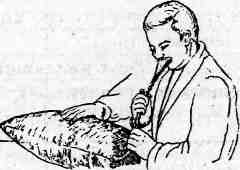 Техника выполнения внутрикожной инъекцииЦель: активное выявление туберкулеза (реакция Манту), диагностика аллергических реакций организма, профилактика туберкулеза (прививка БЦЖ).Функциональное назначение: профилактическое, диагностическое, лечебное.Оснащение: нестерильные лотки - 2 шт. (для шприцев, лекарства), непрокалываемый контейнер для отходов класса «Б» или «В» — 2 шт., шприцы одноразовые емкостью от 1 до 2 мл с иглой до 15 мм (в том числе туберкулиновые, саморазрушающиеся: СП-шприц), сечением 0,4 мм, кожный спиртовой антисептик или спирт 70% (для обработки рук и инъекционного поля), стерильные ватные шарики, салфетки — 4 шт. (для обработки ампулы, места инъекции двукратно перед введением и однократно — после введения) на стерильном лотке; перчатки, одноразовое полотенце, жидкое мыло в дозаторе, лекарственный препарат (вакцины, аллергены, количество вводимого раствора от 0,01 до 1 мл), емкость для дезинфекции перчаток.Типичные места для проведения инъекции: средняя треть внутренней поверхности предплечья, верхняя треть наружной поверхности плеча.Обязательное условие: специалист должен иметь тематическое усовершенствование по вакцинопрофилактике. Средний медицинский работник должен убедиться в наличии у пациента информированного согласия на процедуру и в отсутствии такового, уточнить дальнейшие действия у врача.Последовательность действий:1. Сообщить пациенту (родителям) необходимую информацию о предстоящей инъекции, убедиться в отсутствии противопоказаний.2. Вымыть руки с мылом, осушить.3. Подготовить оснащение.4. Набрать лекарственное средство в шприц, вытеснить воздух так, чтобы осталась точная доза, уложить шприц в стерильный лоток или стерильную упаковку из-под шприца.5. Утилизировать ампулы из-под вакцин, аллергенов в отдельной емкости, промаркировать емкость.6. Предложить пациенту занять удобное положение.7. Определить место инъекции методом пальпации, убедиться, что нет болезненности, уплотнений, местного повышения температуры, высыпаний, зуда.8. Вымыть руки, осушить, надеть перчатки. 9.  Обработать место инъекции антисептиком, делая мазки в одном направлении, двукратно, сначала большую площадь (примерно, 10x1 Осм), затем только место инъекции.10. Взять шприц в правую руку, придерживая канюлю иглы указательным пальцем, а цилиндр шприца с поршнем 3, 4, 5 пальцами, срезом иглы вверх.11. Натянуть кожу в месте инъекции (внутренняя  поверхность  предплечья) левой рукой, удерживая шприц в правой руке (можно наоборот).12. Ввести быстро в кожу только срез иглы, держа ее срезом вверх почти параллельно коже (угол введения 10—15°). Зафиксировать 2-м пальцем иглу, прижав его к коже.13. Перенести левую руку на поршень и ввести медленно лекарственное средство до появления папулы.14. Извлечь иглу, продолжая придерживать её за канюлю, а левой рукой обработать место инъекции кожным антисептиком, продезинфицировать ватный шарик (салфетку).15. Осмотреть папулу, убедиться в ее образовании.16. Объяснить пациенту (родителям), что на место инъекции не должна попадать вода в течение определенного времени (если инъекция выполнялась с диагностической целью).Применение пузыря со льдом.Цель: Поставить пузырь со льдом на нужный участок тела.Показания: кровотечение, ушибы в первые часы и сутки, высокая лихорадка, при укусах насекомых, по назначению врача.Противопоказания: Выявляются в процессе обследования врачом и медицинской сестрой.Оснащение: пузырь для льда, кусочки льда, полотенце - 2 шт., молоток для колки льда, растворы дезинфицирующие.Техника безопасности: Не используется лед единым конгломератом во избежание переохлаждения или отморожения.Информирование пациента о предстоящем вмешательстве и ходе его выполнения. Медицинская сестра информирует пациента о необходимости постановки пузыря со льдом на нужное место, о ходе и продолжительности вмешательства.Возможные проблемы пациента: Снижение или отсутствие кожной чувствительности, непереносимость холода и др.Последовательность действий м/с с обеспечением безопасности окружающей среды:1.Приготовьте кусочки льда.2.Положите пузырь на горизонтальную поверхность и вытесните воздух.3.Снимите крышку с пузыря и заполните пузырь кусочками льда на 1/2 объема и налейте 1 стакан холодной воды 14°-16°.4.Выпустите воздух.5.Положите пузырь на горизонтальную поверхность и вытесните воздух. 6.Завинтите крышку пузыря со льдом.7.Оботрите пузырь со льдом полотенцем.8.Оберните пузырь со льдом полотенцем в 4 слоя (толщина прокладки не менее 2 см).9.Положите пузырь со льдом на нужный участок тела.10.Оставьте пузырь со льдом на 20-30 минут.11.Снимите пузырь со льдом.12.Сделайте перерыв на 15-30 минут.13.Слейте из пузыря воду и добавьте кусочки льда.14.Положите пузырь со льдом (по показанию) к нужному участку тела еще на 20-30 минут.15.Обработайте пузырь в соответствии с требованиями санэпидрежима.16.Вымойте руки.17.Храните пузырь в сухом виде и открытой крышкойВыполнение внутривенных инъекцийЦель: Ввести лекарственное вещество в вену с помощью шприца.Показания: Необходимость быстрого действия лекарственного вещества, невозможность использовать другой путь введения для данного вещества и др.Противопоказания: плохое состояние вен, психическое возбуждение пациента.Оснащение: стерильный лоток, ватные шарики 4-5 штук, полотенце, этиловый спирт 70°, стерильные салфетки, жгут, валик, шприц 10-20 мл, игла для в/в, емкости для дезинфекции, дезинфицирующие средства, набор "Анти-СПИД", перчатки, маска.Возможные проблемы пациента:Отказ пациента от инъекции.Страх перед инъекцией.Последовательность действий м/с:1.Информируйте пациента о предстоящей манипуляции и ходе ее выполнения.2.Вымойте руки.3.Усадите или уложите пациента так, чтобы рабочая рука была в разогнутом состоянии ладонью вверх.4.Положите под локоть валик.5.Наденьте стерильные перчатки. 6.Наложите жгут на 5 см выше локтевого сгиба через полотенце или одежду пациента.7.Попросите пациента поработать кулаком, сделайте массирующие движения от ладони к локтевому сгибу, нагнетая кровь.8.Обследуйте локтевой сгиб, найдите подходящую для пункции вену.9.Обработайте локтевой сгиб широко 10х10 спиртовым шариком - сверху вниз от центра периферии.10.Обработайте 2-м спиртовым шариком в той же последовательности.11.Высушите место обработки сухим стерильным шариком.12.Обработайте перчатки шариком со спиртом.13.Убедитесь в том, что в шприце нет воздуха, а игла хорошо держится на подыгольном конусе.14.Фиксируйте вену локтевого сгиба натяжением кожи, с помощью большого пальца левой руки.15.Фиксируйте шприц и иглу правой рукой, как для подкожной инъекции. Игла срезом вверх.16.Введите иглу, осторожно, параллельно вене на 1/3 длины.17.Пунктируйте вену осторожно.18.Оттяните поршень на себя левой рукой по поступлению крови в шприц. Убедитесь, что вы находитесь в вене.19.Снимите левой рукой жгут, попросите пациента разжать кулак.20.Введите лекарственное вещество, соблюдая необходимую скорость в кровяное русло, надавливая на поршень левой рукой, оставив в шприце один 0,1- 0,2 мл лекарственного вещества.21.Закончив введение, приложите к месту введения шарик со спиртом и обратным быстрым, но аккуратным движением удалите иглу из вены.22.Согните руку пациента в локтевом сгибе. Шарик со спиртом оставьте на месте. Попросите пациента фиксировать руку в таком положении еще 5 мин.23.Убедитесь в прекращении кровотечения.24.Наложить давящую асептическую повязку на место инъекции, если пациент слаб или без сознания.25.Снимите перчатки.26.Обработайте шприц, иглы, перчатки, использованный перевязочный материал в соответствии с требованиями санэпидрежима.Литература:1.Интернет ресурсы.2.Основы сестринского дела в терапии, В.Г Лычев. В.К. Карманов, 2008 год.3.Сестринское дело в терапии с курсом ПМП, Смолева Э.В., 2010 г.Рассмотрено и утверждено на заседании ЦМК «Обще - профессиональныхдисциплин и профессиональных модулейПротокол № _____________ от«____» ___________________20___г.Председатель   ЦМК___________________ Н.В.ПавловаСоставлено в соответствии с требованиями ФГОС к содержанию и уровню подготовки выпускников поспециальности: 34.02.01 Сестринское дело Зав.  отделом по УР«___»___________20___г.________________ Е. С. Кузьмина  КодНаименование результата обученияПК 2.1. Представлять информацию в понятном для пациента виде, объяснять ему суть вмешательствПК 2.2. Осуществлять лечебно-диагносктические вмешательства, взаимодействуя с участниками лечебного процессаПК 2.3.  Сотрудничать со взаимодействующими организациями и службамиПК 2.4.Применять медикаментозные средства в соответствии с правилами их использованияПК 2.5.Соблюдать правила пользования аппаратурой, оборудованием и изделиями медицинского назначения в ходе лечебно-диагностического процессаПК 2.6.Вести утвержденную медицинскую документациюПК 2.7.Осуществлять реабилитационные мероприятияПК 2.8.Оказывать паллиативную помощьОК. 1Понимать сущность и социальную значимость своей будущей профессии, проявлять к ней устойчивый интерес ОК. 2Организовывать собственную деятельность, выбирать типовые методы и способы выполнения профессиональных задач, оценивать их выполнение и качествоОК. 3Принимать решения в стандартных и нестандартных ситуациях и нести за них ответственностьОК. 4Осуществлять поиск и использование информации, необходимой для эффективного выполнения профессиональных задач, профессионального и личностного развитияОК. 5Использовать информационно-коммуникационные технологии в профессиональной деятельностиОК. 6Работать в коллективе и в команде, эффективно общаться с коллегами, руководством, потребителямиОК. 7Брать на себя ответственность за работу членов команды (подчиненных), за результат выполнения заданийОК. 8Самостоятельно определять задачи профессионального и личностного развития, заниматься самообразованием, осознанно планировать и осуществлять повышение квалификацииОК. 9Ориентироваться в условиях смены технологий в профессиональной деятельностиОК. 10Бережно относиться к историческому наследию и культурным традициям народа, уважать социальные, культурные и религиозные различияОК. 11Быть готовым брать на себя нравственные обязательства по отношению к природе, обществу и человекуОК. 12Организовывать рабочее место с соблюдением требований охраны труда, производственной санитарии, инфекционной и противопожарной безопасностиОК. 13Вести здоровый образ жизни, заниматься физической культурой и спортом для укрепления здоровья, достижения жизненных и профессиональных целейОК. 14Исполнять воинскую обязанность, в том числе с применением полученных профессиональных знаний (для юношей).№НазваниеОписаниеЦельВремя1Организационная частьКонтроль формы одежды. Отметка присутствующих. Объявить тему  и определить цели занятия. Подготовить студентов к работе, мобилизовать внимание.2 мин2Вводное словоРаскрыть важность и актуальность темы.Активизировать познавательную  деятельность.3 мин3Контроль исходного уровня знанияПисьменный опрос по контрольным вопросам (Приложение 1).1.Причины и факторы риска развития заболеваний костно-мышечной системы.2.Клинические проявления ревматоидного артрита.3.Принципы диагностики, лечение.4.Причины и факторы риска развития заболеваний соединительной ткани.5. Клинические проявления системной красной волчанки.6.Принципы, диагностика, лечение.Закреплениепройденногоматериала,корректировказнаний, подготовкак практическойдеятельности.10 мин.4Изучение нового материалаПреподаватель поэтапно освещает ключевые вопросы по теме (Приложение 2):1. Анафилактический шок: причины и факторы риска, клинические проявления, доврачебная помощь.2.Отёк Квинке: причины и факторы риска, клинические проявления, доврачебная помощь.Сывороточная болезнь: причины и факторы риска, клинические проявления, доврачебная помощь.Принципы лечения.Профилактика аллергических заболеваний.Приобретение новых знаний, представлений.70 мин.5Заключение.Итог. Объявление темы следующей лекции: «Общие вопросы клинической фармакологии. Клиническая фармакология антиангинальных и гипотензивных средств».Задание на дом: используя учебное пособие ответить на вопросы:1.Перечислить сестринские диагнозы при аллергических заболеваниях.2.Назовите причины этих заболеваний.3.В чем заключается неотложная помощь? Материалы лекции.Выяснение степени достижения цели.5 мин.№НазваниеОписаниеЦельВремя1Организационная частьКонтроль формы одежды. Отметка присутствующих. Объявить тему  и определить цели занятия. Подготовить студентов к работе, мобилизовать внимание.2 мин2Вводное словоРаскрыть важность и актуальность темы.Активизировать познавательную  деятельность.3 мин3Контроль исходного уровня знанияТестовый контроль (приложение 3).Выяснить степень готовности к занятию и необходимость корректировки.20 мин4Педагогический показПреподаватель демонстрирует алгоритм оказания неотложной помощи при анафилактическом шоке, отеке Квинке, сывороточной болезни.Подготовка студентов и создание мотивации для самостоятельной работы.30 мин.5Самостоятельная работа студентов.1.Студенты решают ситуационные задачи: выявляют проблемы пациентов, планируют сестринскую помощь при решении конкретных проблем (Приложение 4).2.Студенты отрабатывают алгоритм оказания неотложной помощи (Приложение 5).3.Студенты отрабатывают практические манипуляции: применение пузыря со льдом, в/в введение лекарственных средств, оксигенотерапия, в/к введение лекарств (Приложение 6). 4.Преподаватель наблюдает за работой студентов и корректирует ее. Отвечает на вопросы.Выработать умение анализировать ситуацию. Тренировка практических умений и навыков. Оказания неотложной помощи. Выработка умения I перенаправлен по выбирать нужную информацию, систематизировать ее, выделять главное и второстепенное.150мин6Контроль конечного уровня знаний.Контроль уровня усвоения проводится путем выполнением практических манипуляций, заполнением рабочих тетрадей.Выяснить степень достижения цели занятия30 мин.7Заключение.Каждому студенту выставляется оценка с обоснованием. Дается домашнее задание: «Клиническая фармакология антиангинальных и гипотензивных средств».Коррекция и оценка работы.5 мин.№НазваниеОписаниеЦельВремя1Решениеситуационныхзадач.Студенты решают ситуационные задачи: выявляют проблемы пациентов, планируют сестринскую помощь при решении конкретных проблем.Выработка умения целенаправленно выбирать нужную информацию, систематизировать ее. выделять главное и второстепенное.40 мин2Неотложныесостояния.Студенты отрабатывают алгоритм оказания неотложной помощи при:-отеке Квинке;- анафилактическом шоке;Тренировка оказания неотложной помощи.40 мин3Практическиеманипуляции.Студенты отрабатывают практические манипуляции; применение пузыря со льдом, оксигенотерапия; в/к введение лекарств (аллергологическая).Тренировкапрактических умений и навыков.70 минВопросы самоподготовкиИстоки информацииЦель деятельностиВопросы самоконтроляСестринский уход при аллергических заболеваниях.Основысестринского дела в терапии. В.Г Лычев, В.К. Карманов, стр.370-378.Изучениедополнительнойлитературы.Составить ситуационные задачи. Составить тестовые вопросы.Клиничекая фармакология антиангинальных и гипотензивных средствС.А.Крыжановский, Клиническая фармакология, стр.119-139, 225- 251.Изучениеучебнойлитературы.Основные группы лекарственных средств для лечения ИБС.1.Показания и противопоказания к применению.2.Побочные эффекты, методы их профилактики.3.Характер взаимодействия антиангинальных средств.4.Основные группы гипотензивных средств.Показания и противопоказания к применению.1.Побочные эффекты, методы их профилактики.2.Характер взаимодействия гипотензивных средств.